Den 17/10 hade vi klubbmöte på Glimåkra folkhögskola. Kvällens gäst var DP Lena Grevesmühl Råvik. Efter en kort presentation av sig själv berättade Lena våra projekt.Garissa har genom sitt arbete uppnått att könsstympning av flickor har minskat från 85 till 25%. Tisdagen 18/10 arrangerade Hässleholm Inner Wheelklubb tillsammans med Rotaryklubb en musikalisk soaré till förmån för Rotary doctors/ Inner Wheeldoktorerna.Samarbetet med Tullverket om narkotikahundarna kommer troligen att upphöra då Tullverket inte längre önskar att skriva avtal med oss. Förhandlingarna är inte avslutade och tills vidare ligger 200,000 kr infrysta.Lena avslutade med at prata om rekrytering av medlemmar både allmänt och till styrelseposter.Rådet har lyckats få en inkommande president, men denna post är fortfarande obesatt i distriktet. Det är viktigt att vi jobbar med förändringar som kan ta bort tyngden av arbetet i styrelserna och som kan föra till att fler vill engagera sig.Lenas motto är:  ”Laget före jaget”12 november kommer Solveig Svensson att hålla IW- utbildning i Hässleholm. Sista anmälningsdag är 1 november till ruthzonta@gmail.com. Jag kan varmt rekommendera denna dag.På det efterföljande klubbmötet hade vi lotto som inbragte 1100kr till Inner Wheel-doktorerna. Styrelsens förslag till program för våren 2023 godkändes.16/1Osby bokhandel.20/2 Krisberedskap.20/3 Sven Persson, landskapsmålare.17/4 Rena Banke, fysioterapeut.15/5 Aktiespararna.12/5 PresidentskifteStyrelsen arbetar vidare med detta.Mötet beslutade att vi arbetar i grupper med program för hösten 2023. Tid avsätts på klubbmötena.Mötet godkände ett förslag om att lyfta frågan om stöd till organisationen Se Sambandet på distriktsårsmötet. Läs mer på https://sesambandet.se/Bokcirkeln har nu 6 medlemmar och startar i v 46. Hör av dig till mig om du också vill vara med.Nästa klubbmöte är 21/11 på Borgen i Osby och då kommer Per Erlandsson, vd för ÖGRAB.Till sist gratulerade Ylva dem som fyllt år i oktober. Det var allt för nu, men kom ihåg att styrelsen inte är längre borta än ett mejl eller ett telefonsamtal.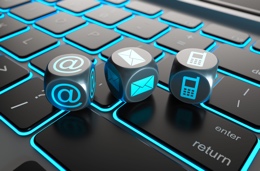  Ytte